Grundschule „Kreative Impulse“ Sennewitz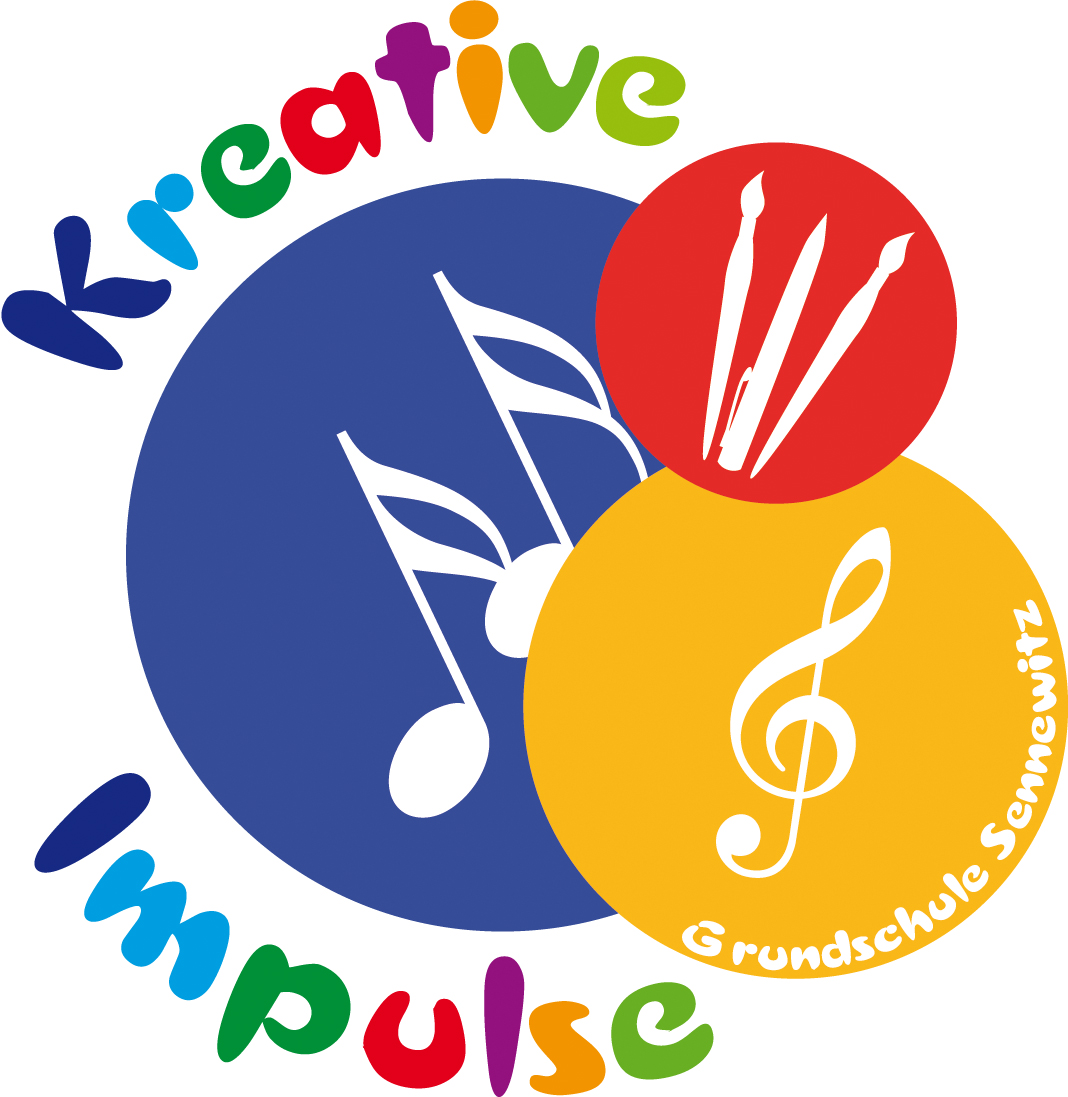 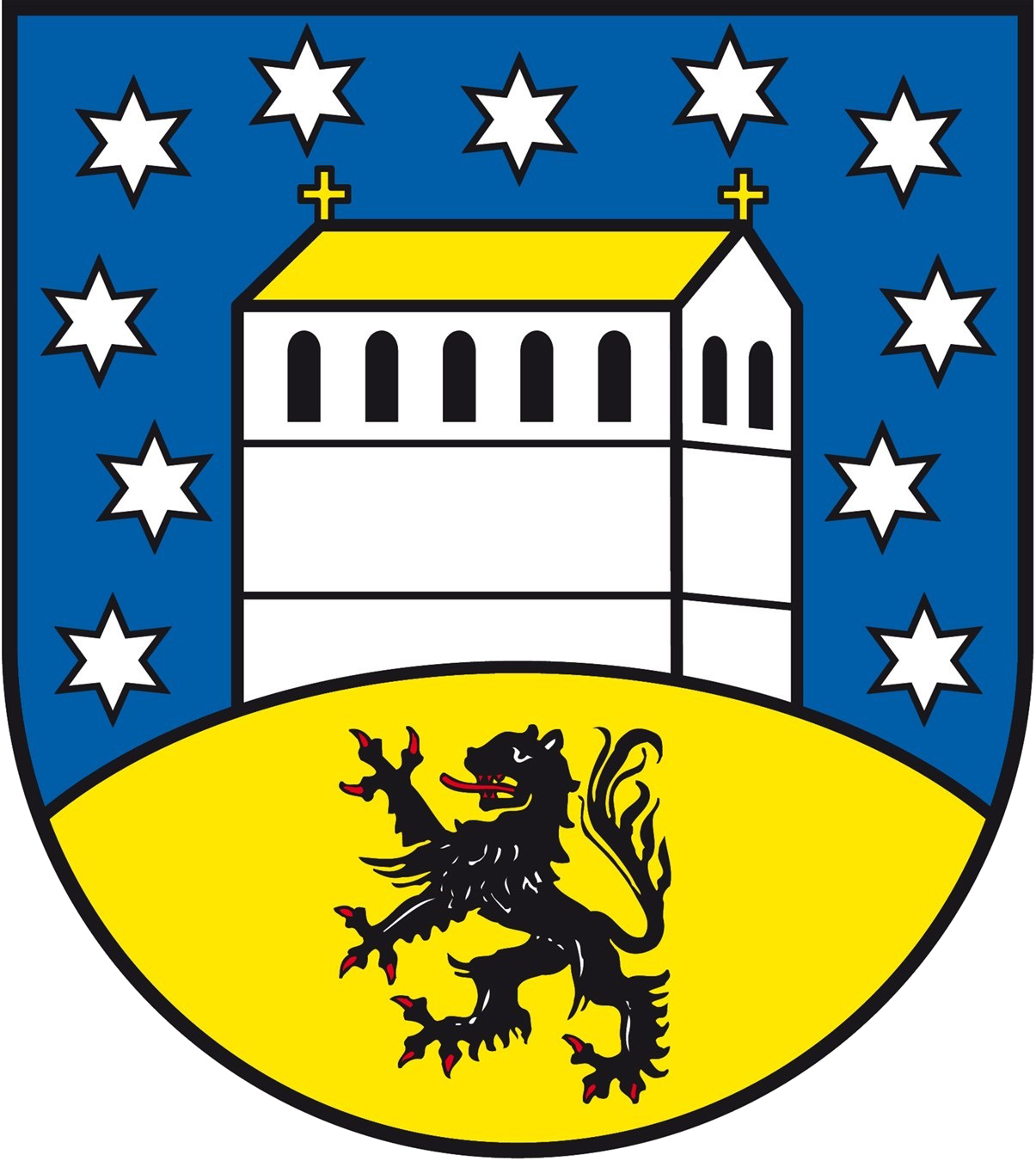 Stand: 17.04.2020 um 14.00 UhrInformationen zum aktuellen Stand der Sachlage:Die Grundschule Sennewitz bleibt zunächst bis zum 03.05.2020 geschlossen.Die Verteilung der Arbeitspläne und Materialien wird ab sofort ausschließlich über Emails organisiert. Bitte schicken Sie uns dazu, falls noch nicht geschehen, unbedingt eine E-Mail an info@gs-sennewitz.bildung-lsa.de und teilen Sie uns darin den Namen, den Vornamen und die Klasse Ihres Kindes mit. Ihre Adresse kann somit in die entsprechende Verteilerliste aufgenommen werden.Sollten Sie nicht die Möglichkeit haben, das Material auszudrucken, können die entsprechenden  Kopien von Montag-Freitag in der Zeit von 7.30 Uhr – 13.00 Uhr in der Schule abgeholt werden.Für Rückfragen der Kinder an die jeweilige Kollegin nutzen Sie bitte auch die oben genannte E-Mail-Adresse.Der Elternabend für die Einschüler des Schuljahres 2020/21 am 23.04.2020 findet nicht statt. Eine Information mit einem neuen Termin lassen wir Ihnen schriftlich zukommen. Bitte teilen Sie uns dazu Ihre E-Mail-Adresse mit dem Namen und Vornamen Ihres Kindes unter folgender Adresse mit: info@gs-sennewitz.bildung-lsa.de.Sollten Sie einen Anspruch auf Notbetreuung haben, lassen Sie uns schnellstmöglich die ausgefüllte Arbeitgeberbescheinigung zukommen und teilen Sie uns gleichzeitig per Email (kontakt@gs-sennewitz.bildung-lsa.de) oder telefonisch mit, in welchem Zeitraum Sie diese Betreuung in Anspruch nehmen werden.Das Sekretariat ist täglich in der Zeit von 9-13 Uhr besetzt.Die Essenversorgung durch die Firma Dussmann ist bis zum 30.04.2020 eingestellt. Sollte Ihr Kind die Notbetreuung nutzen, geben Sie bitte entsprechend mehr Mahlzeiten mit.Liebe Eltern,mittlerweile befinden wir uns in der 5. Woche der Schulschließung. Die schrittweise Öffnung der Schulen betrifft momentan vor allem den Bereich der Abschlussklassen. Inwieweit und ab wann das Unterrichten an einer Grundschule wieder möglich sein wird, wissen wir derzeit nicht.Mein Kollegium hat durch die Portionierung der Lerneinheiten in den einzelnen Arbeitsplänen versucht, Ihnen das häusliche Lernen ein wenig strukturierter vorzugeben. Bleiben Sie trotz der angespannten Situation weiterhin entspannt, wenn sich die Bearbeitung einiger Themen schwierig gestaltet. Das ist im Unterrichtsalltag in der Schule nicht anders. Kinder sind nicht jeden Tag gleichbleibend motiviert und haben selbstverständlich Vorlieben für Aufgaben, die sich in Windeseile erledigen lassen. Zuhause finden sich zudem unzählige Möglichkeiten, durch die man sich sehr leicht ablenken lassen kann… Daher kann ich Ihnen nur weiterhin starke Nerven,  ganz viel Geduld und ein wenig Konsequenz wünschen. Nutzen Sie die Möglichkeit auch Feedbacks über Ihre Erfahrungen an meine Kolleginnen zu richten. Dazu steht Ihnen die Adresse info@gs-sennewitz.bildung-lsa.de zur Verfügung. Ganz besonders würden wir uns über kleine Briefe, Postkarten, Bilder o. ä. freuen, in denen uns Ihre Kinder mitteilen, wie es Ihnen derzeit ergeht … Bleiben Sie alle gesund!!!Annika JahnSchulleiterin